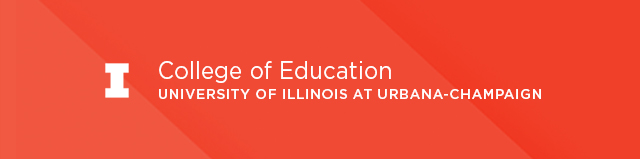 School and Community ExperiencesEarly Childhood Teacher Education ProgramRecommendation for LicensureSpring 2021Date:Student Teacher Name:Cooperating Teacher Name:School:The following recommendation has been made based on the observations of the teacher candidate's performance in field experiences:____ Recommend Licensure____ DO NOT recommend LicensureCOMMENTS:Supervisor:Date: